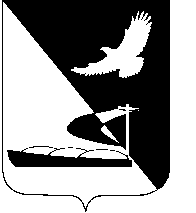 АДМИНИСТРАЦИЯ МУНИЦИПАЛЬНОГО ОБРАЗОВАНИЯ«АХТУБИНСКИЙ РАЙОН»ПОСТАНОВЛЕНИЕ25.08.2014         						                                       № 1268О внесении изменений в постановление администрации МО «Ахтубинский район»от 31.12.2013 № 1697В связи с фактически выполненными мероприятиями в рамках муниципальной целевой программы «Градостроительное планирование развития территорий и поселений Ахтубинского района на 2014 год и утверждение программы комплексного развития систем коммунальной инфраструктуры поселений», администрация МО «Ахтубинский район»ПОСТАНОВЛЯЕТ:	1. Внести изменения в постановление администрации МО «Ахтубинский район» от 31.12.2013 № 1697 «Об утверждении муниципальной целевой программы «Градостроительное планирование развития территорий и поселений Ахтубинского района на 2014 год и утверждение программы комплексного развития систем коммунальной инфраструктуры  поселений», изложив муниципальную целевую программу в новой редакции, согласно приложению к настоящему постановлению.2. Отделу информатизации и компьютерного обслуживания администрации муниципального образования «Ахтубинский район» (Короткий В.В.) обеспечить размещение настоящего постановления в сети Интернет на официальном сайте администрации МО «Ахтубинский район» в разделе «Документы» подраздел «Документы Администрации» подраздел «Официальные документы».3. Отделу контроля и обработки информации администрации МО «Ахтубинский район» (Свиридова Л.В.) представить  информацию   в   газету «Ахтубинская   правда»   о   размещении   настоящего   постановления  в  сети «Интернет» на официальном сайте администрации МО «Ахтубинский район» в разделе «Документы» подраздел «Документы Администрации» подраздел «Официальные документы».И.о. главы администрации                                                           Ю.И. ПриваловаПриложение к       постановлению администрации                                                                     МО «Ахтубинский район»                                                                                   от  25.08.2014 № 1268МУНИЦИПАЛЬНАЯ ЦЕЛЕВАЯ ПРОГРАММА«Градостроительное планирование развития территорий и поселений Ахтубинского района на 2014 год и утверждение программыкомплексного развития систем коммунальной инфраструктуры  поселений»1. Паспорт муниципальной целевой Программы2. Содержание проблемы, обоснование необходимостиее решения программным методомПод градостроительным планированием территорий и программами комплексного развития систем коммунальной инфраструктуры поселения следует понимать деятельность органов местного самоуправления по утверждению генеральных планов и всех материалов по его обоснованию в текстовой форме и в виде карт с определением в натуре и на местности. Использовать утвержденные документы для комплексного социально-экономического развития территории муниципального образования, комплексного научного, в соответствии с принятыми документами и существующими реальностями планирования и размещения объектов местного значения поселения. На сегодняшний день муниципальные образования имеют современную градостроительную документацию. В большинстве поселений градостроительные планы утверждены в течение 2013 года. Проделана большая подготовительная и организаторская работа. Следующим этапом работы служит составление карт (планов) земельных участков на основе утвержденных генеральных планов муниципальных образований.В соответствии с Федеральным законом от 30.12.2012 № 289-ФЗ «О внесении изменений в Градостроительный кодекс Российской Федерации и отдельные законодательные акты Российской Федерации» в муниципальных образованиях разрабатываются программы комплексного развития систем коммунальной инфраструктуры поселения.Работа в данном направлении должна быть проведена в шестимесячный срок с даты утверждения генеральных планов. Это  потребует больших финансовых затрат в условиях дефицита большинства местных бюджетов поселений. Необходимо предусмотреть софинансирование данных мероприятий из районного бюджета. Разработка данных документов позволит решить жизненно важные для района вопросы по выработке системы развития поселений.3. Основные цели, задачи  и срок реализации ПрограммыОсновной целью Программы является улучшение условий проживания населения и устойчивое территориальное развитие района посредством совершенствования системы расселения, застройки, благоустройства сельских поселений, их инженерной, транспортной и социальной инфраструктур, рационального природопользования, охраны и использования объектов историко-культурного наследия, сохранения и улучшения окружающей природной среды, создания условий для коммунального развития систем коммунальной инфраструктуры поселения.Для достижения указанной цели в рамках Программы деятельность органов местного самоуправления должна быть сконцентрирована на решении следующих задач:- обеспечения устойчивого развития территорий района на основе территориального планирования и градостроительного зонирования;- обеспечения сбалансированного учета экологических, экономических, социальных   и   иных   факторов   при   осуществлении   градостроительной деятельности;-	осуществлении   строительства   на   основе   документов   территориального планирования и правил землепользования и застройки;-	осуществлении   градостроительной  деятельности  с  соблюдением требований генеральных планов и программ комплексного развития систем коммунальной инфраструктуры поселения.	Сроки реализации Программы – 2014 год. 4. Система программных мероприятийПрограммные мероприятия направлены на реализацию поставленных задач и подразделяются на мероприятия, выполняемые:- органами местного самоуправления района;- органами местного самоуправления поселений.4.1. Совместная подготовка документов территориального планирования территорий района и поселений органами местного самоуправления муниципальных образованийДля совместного осуществления территориального планирования территорий района и поселений и программ комплексного развития систем коммунальной инфраструктуры создаются соответствующие комиссии, которые увязывают текущие вопросы подготовки и реализации отдельных проектов с задачами комплексного развития территорий, а также с задачами последовательного развития системы градорегулирования.5. Ресурсное обеспечение целевой ПрограммыВажнейшим элементом программы является составление карты (плана) земельного участка, установление границ на местности, формирование землеустроительного дела, съемка участков, занятых объектами недвижимости.Прогноз потребности средств на финансирование мероприятий Программы до 01.06.2014 составляет 382,8415 тыс. рублей, в том числе:- бюджет МО «Ахтубинский район» - 190,3415 тыс. руб.,- бюджет поселений МО «Ахтубинский район» - 192,50 тыс. руб.6. Механизм реализации ПрограммыНа уровне администрации муниципального образования «Ахтубинский район» осуществляются:- развитие нормативной правовой базы в сфере градостроительства на территории Ахтубинского района;- содействие   в   сборе   исходных   данных   для   подготовки градостроительной документации в пределах своей компетенции;- участие   в   совместных   комиссиях   по   подготовке   документов и программ комплексного развития систем коммунальной инфраструктуры поселения;- координация деятельности исполнителей мероприятий Программы.На уровне муниципальных образований поселений осуществляются:- утверждение документов  территориального  планирования, перечень необходимой градостроительной документации и площади обновления картографического материала для муниципальных образований Ахтубинского района, правил землепользования и застройки;- подготовка и составление карты (планов) земельных участков;- разработка и утверждение программ комплексного развития систем коммунальной инфраструктуры поселения;- организация и проведение информационной работы среди населения.Основными   критериями   участия   муниципальных   образований   в реализации Программы являются:- финансирование программных мероприятий (в рамках реализации муниципальных   программ    «Градостроительное планирование развития территорий и поселений Ахтубинского района на 2014 год и утверждение программы комплексного развития систем коммунальной инфраструктуры  поселений»).7. Оценка эффективности социально-экономических,экологических последствий реализации ПрограммыРеализация программных мероприятий позволит:- обеспечить устойчивое развитие территорий и поселений на основе нормативных правовых актов и градостроительной документации;- содействовать развитию инвестиционных процессов на территории района;- сохранить историко-культурное наследие;	- обеспечить сбалансированное перспективное развитие систем коммунальной инфраструктуры в соответствии с потребностями капитального строительства, снижением негативного воздействия на окружающую среду и здоровье человека, повышения качества услугах в сферах элетро- , газо-, тепло-, водоснабжения и водоотведения и услуг по утилизации, обезвреживанию и захоронению ТБО;	- реализовать конституционные права граждан на доступ к информациио развитии территорий населенных пунктов (количество  потенциальных земельных участков под застройку жилыми домами, объектами гражданскогои промышленными назначения);- осуществить долгосрочное планирование действий исполнительных органов местного самоуправления по использованию ресурсного потенциалатерриторий   и   поселений   района   в   целях   обеспечения   планомерностиразвития территорий и поселений;- создать   для    инвесторов   систему    необходимых   ориентиров   в дальнейшем планировании соответствующих территорий.Верно:Приложение                                             к программеПеречень муниципальных образований Ахтубинского района по выполнению картографического материала карт (планов) градостроительной документации поселений* - ориентировочная стоимость проектных работ рассчитана по справочнику базовых цен на проектные работы для строительства (градостроительная документация), Москва, 1995. Индекс изменения стоимости к уровню базовых цен на 1 января 1995 года - 16,42 (письмо Госстроя № СК-2843/02 от 10.07.2006). Возможно изменение стоимости с утвержденными индексами.Наименование субъекта бюджетного планирования- администрация МО «Ахтубинский район»Наименование муниципальной целевой программы     - муниципальная целевая программа «Градостроительное планирование развития территорий и поселений Ахтубинского района на 2014 год и утверждение программы комплексного развития систем коммунальной инфраструктуры  поселений»Должностное лицо, утвердившее муниципальную целевую программу  - глава муниципального образования «Ахтубинский район»Обоснование разработки муниципальной целевой программы                                   - Градостроительный кодекс Российской Федерации; - Федеральный закон от 30.12.2012                      № 289-ФЗ «О внесении изменений в Градостроительный кодекс Российской Федерации и отдельные законодательные акты Российской Федерации»Цели  и задачи    муниципальной целевой программы                                   - улучшение условий проживания населения и устойчивое территориальное развитие Ахтубинского района;- разработка и утверждение программ комплексного развития систем коммунальной инфраструктуры поселений;- утверждение документов, устанавливающих перечни мероприятий по строительству, реконструкции систем электро-, газо-, тепло-, водоснабжения и водоотведения, объектов, используемых для утилизации, обезвреживания и захоронения твердых бытовых отходов, которые предусмотрены соответственно схемами и программами развития единой национальной электрической сети на долгосрочный период, генеральной схемой размещения объектов электроэнергетики, федеральной программой газификации,  соответствующими межрегиональными, региональными программами газификации, схемами теплоснабжения, схемами водоснабжения и водоотведения, программами в области обращениями с отходамиОжидаемые результаты муниципальной целевой программы     - утверждение генеральных планов поселений с составлением карт (планов) земельного участка, съемка на местности объектов недвижимости, формирование землеустроительного дела и материалов межевания;- определение границ межевых знаков кадастрового номера земельного участка объектов недвижимости и ограничений;- обеспечение сбалансированного, перспективного развития систем коммунальной инфраструктурыСроки выполнения основных мероприятий муниципальной целевой программы     - 2014 годОбъемы финансирования муниципальной целевой программы     - общий объем финансирования мероприятий по Программе составляет 382,8415 тыс. рублей, из них:средства районного бюджета – 190,3415 тыс. рублей;средства бюджетов поселений – 192,50 тыс. рублей№ п/пНаименование муниципального образованияЧисленность населения/ количество населенных пунктовОриентировочная стоимостьОриентировочная стоимостьОриентировочная стоимостьОриентировочная стоимость№ п/пНаименование муниципального образованияЧисленность населения/ количество населенных пунктовБюджет «МО «Ахтубинский район»Бюджет поселений МО «Ахтубинский район»Бюджет поселений МО «Ахтубинский район»Стоимость проектных работ* (тыс. руб.)1235667Ахтубинский районАхтубинский районАхтубинский районАхтубинский районАхтубинский районАхтубинский районАхтубинский район1.Батаевский сельсовет (ГП)555/217,10017,5034,60034,6002.Село Болхуны (ГП)2126/117,5017,5035,0035,003.Золотухинский сельсовет (ГП)1430/117,5017,5035,0035,004.Село Новониколаевка (ГП)	1122/117,5017,5035,0035,005.Село Пироговка (ГП)804/117,5017,5035,0035,006.Пологозаймищенский сельсовет (ГП)1146/117,5017,5035,0035,007.Покровский сельсовет (ГП)1070/115,742517,5033,242533,24258.Село Садовое (ГП)408/117,5017,5035,0035,009.Сокрутовский сельсовет (ГП)839/117,5017,5035,0035,0010.Удаченский сельсовет (ГП)911/117,5017,5035,0035,0011.Успенский сельсовет (ГП)1036/117,5017,5035,0035,00190,3415192,50382,8415382,8415